Dato og underskrift  Jeg bekrefter at jeg har fullmakt til å inngå rettslig bindende avtaler på vegne av søkeren, og jeg bekrefter etter beste skjønn og overbevisning at opplysningene i denne søknaden er korrekte. _________________						______________________Sted og dato							Navn, tittel og underskift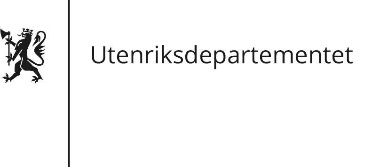 Søknad om tilskudd fra Utenriksdepartementet
S01 - Søknadsskjema for prosjekt-/programstøtteSøknad om tilskudd fra Utenriksdepartementet
S01 - Søknadsskjema for prosjekt-/programstøtte
UtenriksdepartementetPostboks 8114 DepN-0032 Oslo
UtenriksdepartementetPostboks 8114 DepN-0032 OsloSøknaden sendes elektronisk til post@mfa.no med kopi til ansvarlig enhet for tilskuddsordningen. Se mer informasjon om tilskuddsmidler fra Utenriksdepartementet på www.regjeringen.no/ud.Les dette først Budsjett og resultatrammeverk skal legges ved søknaden. Alle punktene i søknadsskjemaet skal i utgangspunktet besvares. Dersom enkelte punkter ikke er relevante, bør dette forklares. I den veiledende teksten ligger instruksjoner og spørsmål som kan være relevante for å besvare de ulike punktene. Merk at kunngjøringene for de enkelte tilskuddsordningene kan inneholde spesifikke krav til søkeren/søknaden, f.eks. om mål, målgruppe, tildelingskriterier, frister, etc.Les dette først Budsjett og resultatrammeverk skal legges ved søknaden. Alle punktene i søknadsskjemaet skal i utgangspunktet besvares. Dersom enkelte punkter ikke er relevante, bør dette forklares. I den veiledende teksten ligger instruksjoner og spørsmål som kan være relevante for å besvare de ulike punktene. Merk at kunngjøringene for de enkelte tilskuddsordningene kan inneholde spesifikke krav til søkeren/søknaden, f.eks. om mål, målgruppe, tildelingskriterier, frister, etc.Les dette først Budsjett og resultatrammeverk skal legges ved søknaden. Alle punktene i søknadsskjemaet skal i utgangspunktet besvares. Dersom enkelte punkter ikke er relevante, bør dette forklares. I den veiledende teksten ligger instruksjoner og spørsmål som kan være relevante for å besvare de ulike punktene. Merk at kunngjøringene for de enkelte tilskuddsordningene kan inneholde spesifikke krav til søkeren/søknaden, f.eks. om mål, målgruppe, tildelingskriterier, frister, etc.NøkkelinformasjonNøkkelinformasjonNøkkelinformasjonNøkkelinformasjonSøkers navn (og forkortelse)Søkers navn (og forkortelse)Søkers navn (og forkortelse)Søkers navn (og forkortelse)Tiltakets tittel og kort overordnet beskrivelseTiltakets tittel og kort overordnet beskrivelseTiltakets tittel og kort overordnet beskrivelseTiltakets tittel og kort overordnet beskrivelseTilskuddsordningTilskuddsordningTilskuddsordningTilskuddsordningAnsvarlig enhet for tilskuddsordningen (enhet i UD eller utenriksstasjon)Ansvarlig enhet for tilskuddsordningen (enhet i UD eller utenriksstasjon)Ansvarlig enhet for tilskuddsordningen (enhet i UD eller utenriksstasjon)Ansvarlig enhet for tilskuddsordningen (enhet i UD eller utenriksstasjon)Samlet søknadsbeløp i NOKÅr 1       År 2       År 3            DEL I: OVERORDNET OM SØKER OG SAMARBEIDSPARTNEREDEL I: OVERORDNET OM SØKER OG SAMARBEIDSPARTNEREDEL I: OVERORDNET OM SØKER OG SAMARBEIDSPARTNEREDEL I: OVERORDNET OM SØKER OG SAMARBEIDSPARTNEREDEL I: OVERORDNET OM SØKER OG SAMARBEIDSPARTNEREDEL I: OVERORDNET OM SØKER OG SAMARBEIDSPARTNEREDEL I: OVERORDNET OM SØKER OG SAMARBEIDSPARTNEREDEL I: OVERORDNET OM SØKER OG SAMARBEIDSPARTNEREDEL I: OVERORDNET OM SØKER OG SAMARBEIDSPARTNEREDEL I: OVERORDNET OM SØKER OG SAMARBEIDSPARTNERE1. Kontaktinformasjon, søker1. Kontaktinformasjon, søker1. Kontaktinformasjon, søker1. Kontaktinformasjon, søker1. Kontaktinformasjon, søker1. Kontaktinformasjon, søker1. Kontaktinformasjon, søker1. Kontaktinformasjon, søker1. Kontaktinformasjon, søker1. Kontaktinformasjon, søker1.1 Postadresse1.1 Postadresse1.1 Postadresse1.1 Postadresse1.1 Postadresse1.1 Postadresse1.1 Postadresse1.1 Postadresse1.1 Postadresse1.1 Postadresse1.2 Telefon1.3 E-postadresse1.3 E-postadresse1.3 E-postadresse1.3 E-postadresse1.3 E-postadresse1.3 E-postadresse1.3 E-postadresse1.3 E-postadresse1.3 E-postadresse1.4 Hjemmeside1.4 Hjemmeside1.4 Hjemmeside1.4 Hjemmeside1.4 Hjemmeside1.4 Hjemmeside1.4 Hjemmeside1.4 Hjemmeside1.4 Hjemmeside1.4 Hjemmeside1.5 Kontaktperson, navn og tittel1.5 Kontaktperson, navn og tittel1.5 Kontaktperson, navn og tittel1.5 Kontaktperson, navn og tittel1.5 Kontaktperson, navn og tittel1.5 Kontaktperson, navn og tittel1.5 Kontaktperson, navn og tittel1.5 Kontaktperson, navn og tittel1.5 Kontaktperson, navn og tittel1.5 Kontaktperson, navn og tittel1.6 Kontaktperson, e-postadresse1.6 Kontaktperson, e-postadresse1.6 Kontaktperson, e-postadresse1.6 Kontaktperson, e-postadresse1.6 Kontaktperson, e-postadresse1.7 Kontaktperson, telefon1.7 Kontaktperson, telefon1.7 Kontaktperson, telefon1.7 Kontaktperson, telefon1.7 Kontaktperson, telefon2. Om søker2. Om søker2. Om søker2. Om søker2. Om søker2. Om søker2. Om søker2. Om søker2. Om søker2. Om søker2.1 Type organisasjon (ett kryss per linje):2.1 Type organisasjon (ett kryss per linje):2.1 Type organisasjon (ett kryss per linje):2.1 Type organisasjon (ett kryss per linje):2.1 Type organisasjon (ett kryss per linje):2.1 Type organisasjon (ett kryss per linje):2.1 Type organisasjon (ett kryss per linje):2.1 Type organisasjon (ett kryss per linje):2.1 Type organisasjon (ett kryss per linje):2.1 Type organisasjon (ett kryss per linje): Statlig/offentlig Ikke-statlig, spesifisér:       Ikke-statlig, spesifisér:       Ikke-statlig, spesifisér:       Ikke-statlig, spesifisér:       Ikke-statlig, spesifisér:       Ikke-statlig, spesifisér:       Ikke-statlig, spesifisér:       Multilateral Multilateral Norsk, org.nr. Norsk, org.nr. Norsk, org.nr. Norsk, org.nr. Ikke norsk, ev. nr. i lokalt register/land:       Ikke norsk, ev. nr. i lokalt register/land:       Ikke norsk, ev. nr. i lokalt register/land:       Ikke norsk, ev. nr. i lokalt register/land:       Ikke norsk, ev. nr. i lokalt register/land:       Ikke norsk, ev. nr. i lokalt register/land:      2.2 Kort informasjon om søker2.2 Kort informasjon om søker2.2 Kort informasjon om søker2.2 Kort informasjon om søker2.2 Kort informasjon om søker2.2 Kort informasjon om søker2.2 Kort informasjon om søker2.2 Kort informasjon om søker2.2 Kort informasjon om søker2.2 Kort informasjon om søker2.3 Beskriv kort søkers rutiner for innkjøp, antikorrupsjon og internkontroll2.3 Beskriv kort søkers rutiner for innkjøp, antikorrupsjon og internkontroll2.3 Beskriv kort søkers rutiner for innkjøp, antikorrupsjon og internkontroll2.3 Beskriv kort søkers rutiner for innkjøp, antikorrupsjon og internkontroll2.3 Beskriv kort søkers rutiner for innkjøp, antikorrupsjon og internkontroll2.3 Beskriv kort søkers rutiner for innkjøp, antikorrupsjon og internkontroll2.3 Beskriv kort søkers rutiner for innkjøp, antikorrupsjon og internkontroll2.3 Beskriv kort søkers rutiner for innkjøp, antikorrupsjon og internkontroll2.3 Beskriv kort søkers rutiner for innkjøp, antikorrupsjon og internkontroll2.3 Beskriv kort søkers rutiner for innkjøp, antikorrupsjon og internkontroll2.4 Informasjon om revisor2.4 Informasjon om revisor2.4 Informasjon om revisor2.4 Informasjon om revisor2.4 Informasjon om revisor2.4 Informasjon om revisor2.4 Informasjon om revisor2.4 Informasjon om revisor2.4 Informasjon om revisor2.4 Informasjon om revisor2.5 Har søker tidligere mottatt støtte fra UD, utenriksstasjon, Norad eller Fredskorpset?           Nei      Ja         2.5 Har søker tidligere mottatt støtte fra UD, utenriksstasjon, Norad eller Fredskorpset?           Nei      Ja         2.5 Har søker tidligere mottatt støtte fra UD, utenriksstasjon, Norad eller Fredskorpset?           Nei      Ja         2.5 Har søker tidligere mottatt støtte fra UD, utenriksstasjon, Norad eller Fredskorpset?           Nei      Ja         2.5 Har søker tidligere mottatt støtte fra UD, utenriksstasjon, Norad eller Fredskorpset?           Nei      Ja         2.5 Har søker tidligere mottatt støtte fra UD, utenriksstasjon, Norad eller Fredskorpset?           Nei      Ja         2.5 Har søker tidligere mottatt støtte fra UD, utenriksstasjon, Norad eller Fredskorpset?           Nei      Ja         2.5 Har søker tidligere mottatt støtte fra UD, utenriksstasjon, Norad eller Fredskorpset?           Nei      Ja         2.5 Har søker tidligere mottatt støtte fra UD, utenriksstasjon, Norad eller Fredskorpset?           Nei      Ja         2.5 Har søker tidligere mottatt støtte fra UD, utenriksstasjon, Norad eller Fredskorpset?           Nei      Ja         Hvis ja, beskrivHvis ja, beskrivHvis ja, beskrivHvis ja, beskrivHvis ja, beskrivHvis ja, beskrivHvis ja, beskrivHvis ja, beskrivHvis ja, beskrivHvis ja, beskriv3. Bankopplysninger3. Bankopplysninger3. Bankopplysninger3. Bankopplysninger3. Bankopplysninger3. Bankopplysninger3. Bankopplysninger3. Bankopplysninger3. Bankopplysninger3. Bankopplysninger3.1 Bankens navn og adresse3.1 Bankens navn og adresse3.1 Bankens navn og adresse3.1 Bankens navn og adresse3.1 Bankens navn og adresse3.1 Bankens navn og adresse3.1 Bankens navn og adresse3.1 Bankens navn og adresse3.1 Bankens navn og adresse3.1 Bankens navn og adresse3.2 Kontoinnehavers navn3.2 Kontoinnehavers navn3.2 Kontoinnehavers navn3.2 Kontoinnehavers navn3.2 Kontoinnehavers navn3.2 Kontoinnehavers navn3.2 Kontoinnehavers navn3.2 Kontoinnehavers navn3.2 Kontoinnehavers navn3.2 Kontoinnehavers navn3.3 Kontonummer/IBAN-nummer3.3 Kontonummer/IBAN-nummer3.3 Kontonummer/IBAN-nummer3.3 Kontonummer/IBAN-nummer3.4 Swift-kode3.4 Swift-kode3.4 Swift-kode3.5 Kontoens valuta3.5 Kontoens valuta3.5 Kontoens valuta4. Samarbeidspartner(e)4. Samarbeidspartner(e)4. Samarbeidspartner(e)4. Samarbeidspartner(e)4. Samarbeidspartner(e)4. Samarbeidspartner(e)4. Samarbeidspartner(e)4. Samarbeidspartner(e)4. Samarbeidspartner(e)4. Samarbeidspartner(e)4.1 Samarbeidspartners navn (og forkortelse)4.1 Samarbeidspartners navn (og forkortelse)4.1 Samarbeidspartners navn (og forkortelse)4.1 Samarbeidspartners navn (og forkortelse)4.1 Samarbeidspartners navn (og forkortelse)4.1 Samarbeidspartners navn (og forkortelse)4.1 Samarbeidspartners navn (og forkortelse)4.1 Samarbeidspartners navn (og forkortelse)4.1 Samarbeidspartners navn (og forkortelse)4.1 Samarbeidspartners navn (og forkortelse)4.2 Postadresse4.2 Postadresse4.2 Postadresse4.2 Postadresse4.2 Postadresse4.2 Postadresse4.2 Postadresse4.3 Land4.3 Land4.3 Land4.4 Telefon4.4 Telefon4.4 Telefon4.5 E-postadresse4.5 E-postadresse4.5 E-postadresse4.6 Hjemmeside4.6 Hjemmeside4.6 Hjemmeside4.6 Hjemmeside4.7 Type organisasjon (ett kryss pr linje)4.7 Type organisasjon (ett kryss pr linje)4.7 Type organisasjon (ett kryss pr linje)4.7 Type organisasjon (ett kryss pr linje)4.7 Type organisasjon (ett kryss pr linje)4.7 Type organisasjon (ett kryss pr linje)4.7 Type organisasjon (ett kryss pr linje)4.7 Type organisasjon (ett kryss pr linje)4.7 Type organisasjon (ett kryss pr linje)4.7 Type organisasjon (ett kryss pr linje) Statlig/offentlig Statlig/offentlig Ikke-statlig, spesifisér: Ikke-statlig, spesifisér: Ikke-statlig, spesifisér: Ikke-statlig, spesifisér: Ikke-statlig, spesifisér: Ikke-statlig, spesifisér: Ikke-statlig, spesifisér: Multilateral Norsk, org.nr.: Norsk, org.nr.: Norsk, org.nr.: Norsk, org.nr.: Norsk, org.nr.: Norsk, org.nr.: Norsk, org.nr.: Norsk, org.nr.: Norsk, org.nr.: Ikke norsk4.8 Beskriv kort søkers erfaring med denne samarbeidspartneren4.8 Beskriv kort søkers erfaring med denne samarbeidspartneren4.8 Beskriv kort søkers erfaring med denne samarbeidspartneren4.8 Beskriv kort søkers erfaring med denne samarbeidspartneren4.8 Beskriv kort søkers erfaring med denne samarbeidspartneren4.8 Beskriv kort søkers erfaring med denne samarbeidspartneren4.8 Beskriv kort søkers erfaring med denne samarbeidspartneren4.8 Beskriv kort søkers erfaring med denne samarbeidspartneren4.8 Beskriv kort søkers erfaring med denne samarbeidspartneren4.8 Beskriv kort søkers erfaring med denne samarbeidspartnerenDEL II: NÆRMERE OM TILTAKETDEL II: NÆRMERE OM TILTAKET5. Overordnet om tiltaket5. Overordnet om tiltaket5.1 Hvor skal tiltaket gjennomføres (område/land)?5.1 Hvor skal tiltaket gjennomføres (område/land)?5.2 Tiltakets varighet (md.år – md.år)5.2 Tiltakets varighet (md.år – md.år)5.3 Sektor/fagområde5.3 Sektor/fagområde5.4 Gjelder søknaden ny støtte til tiltak som allerede mottar eller har mottatt støtte?5.4 Gjelder søknaden ny støtte til tiltak som allerede mottar eller har mottatt støtte? Nei Ja, avtalenr.:       5.5 Hvis ja, beskriv kort resultater oppnådd hittil og status for tiltaket som har fått støtte tidligere5.5 Hvis ja, beskriv kort resultater oppnådd hittil og status for tiltaket som har fått støtte tidligere6. Søkers og samarbeidspartner(e)s kompetanse og kapasitet til å gjennomføre tiltaket6. Søkers og samarbeidspartner(e)s kompetanse og kapasitet til å gjennomføre tiltaket6.1 Søkers og samarbeidspartner(e)s erfaring med tiltakets tematiske og geografiske område samt annen relevant erfaring6.1 Søkers og samarbeidspartner(e)s erfaring med tiltakets tematiske og geografiske område samt annen relevant erfaring6.2 Rollefordeling mellom søker og samarbeidspartner(e)6.2 Rollefordeling mellom søker og samarbeidspartner(e)7. Beskrivelse av tiltaket og forventede resultater7. Beskrivelse av tiltaket og forventede resultater7.1 Tiltakets overordnede mål og målgruppe (inntil 500 tegn på engelsk, til statistikkformål)7.1 Tiltakets overordnede mål og målgruppe (inntil 500 tegn på engelsk, til statistikkformål)7.2 Beskrivelse av tiltaket7.2 Beskrivelse av tiltaket7.3 Forklaring/kommentarer til vedlagte resultatrammeverk7.3 Forklaring/kommentarer til vedlagte resultatrammeverk8. Risiko, tverrgående hensyn og bærekraft8. Risiko, tverrgående hensyn og bærekraft8.1. Foreta en vurdering av risikoer som kan påvirke måloppnåelsen. Beskriv også risikoer som kan virke negativt på de tverrgående hensynene (menneskerettigheter, kvinners rettigheter, likestilling, klima/miljø og antikorrupsjon)8.1. Foreta en vurdering av risikoer som kan påvirke måloppnåelsen. Beskriv også risikoer som kan virke negativt på de tverrgående hensynene (menneskerettigheter, kvinners rettigheter, likestilling, klima/miljø og antikorrupsjon)IdentifiseringAnalyseringAnalyseringAnalyseringHåndtering Oppfølging Oppfølging Oppfølging RisikoSannsynlighetKonsekvensSamlet risikoRisikoreduserende tiltak Ansvarlig Utføres innenStatus[Risiko som kan påvirke tiltakets måloppnåelse] •    [Risiko som kan påvirke tiltakets måloppnåelse] •    [Risiko som kan påvirke tiltakets måloppnåelse] •    [Tverrgående hensyn: Negative virkninger for menneskerettigheter] •    [Tverrgående hensyn: Negative virkninger for menneskerettigheter] •    [Tverrgående hensyn: Negative virkninger for menneskerettigheter] •    [Tverrgående hensyn: Negative virkninger for kvinners rettigheter/ likestilling]•    [Tverrgående hensyn: Negative virkninger for kvinners rettigheter/ likestilling]•    [Tverrgående hensyn: Negative virkninger for kvinners rettigheter/ likestilling]•    [Tverrgående hensyn:Negative virkninger for klima/miljø]•    [Tverrgående hensyn:Negative virkninger for klima/miljø]•    [Tverrgående hensyn:Negative virkninger for klima/miljø]•    [Tverrgående hensyn:Negative virkninger for antikorrupsjon]•    [Tverrgående hensyn:Negative virkninger for antikorrupsjon]•    [Tverrgående hensyn:Negative virkninger for antikorrupsjon]•    8.2. Beskriv tiltakets bærekraft, lokal forankring og exit-strategi9. Budsjett og finansieringsplan9.1. Forklaring / kommentarer til vedlagte budsjett10. Tilleggsopplysninger10.1 Eventuelle andre opplysninger av betydning for søknadenDEL III: VEDLEGG Nummer ___ Resultatrammeverk (obligatorisk) 
 Nummer ___ Budsjett (obligatorisk) 
 Nummer ___ Gjennomføringsplan/aktivitetsplan 
 Nummer ___ Tiltakets endringsteori 
 Nummer ___ Dokumentasjon av bankopplysninger 
 Nummer ___ ____________________________
 Nummer ___ ____________________________
